Общие сведения Муниципальное бюджетное общеобразовательное учреждение«Уютненская средняя общеобразовательная школа» Пролетарского района Ростовской области(Наименование ОУ)Тип ОУ общеобразовательная школаЮридический адрес ОУ: 347554 Ростовская область Пролетарский район хутор Уютный улица Советская 35Фактический адрес ОУ: соответствует юридическомуРуководители ОУ:Директор МБОУ Уютненской СОШ Шматько Ольга Филипповна (86374)9-48-39            (фамилия, имя, отчество)                                                    (телефон)Заместитель директорапо учебной работе           Куликова Алевтина Викторовна   (86374)9-48-39  	(фамилия, имя, отчество) 	 (телефон)Заместитель директорапо воспитательной работе  Кравцова Виктория Васильевна   (86374)9-48-39  	(фамилия, имя, отчество) 	 (телефон)Ответственные работники муниципального органа  образования                       ведущий специалист РОО Каряга Ольга Михайловна	           (должность)                                                     (фамилия, имя, отчество)                                                                         (86374)9-70-90                                                                                                                                                                (телефон)Ответственные отГосавтоинспекции          инспектор по безопасности дорожного движения ОГИБДД ОМВД России по Пролетарскому районустарший лейтенант полиции                                       (должность)                                                             Федоряченко Алексей Александрович                                                                                                                                                                      (фамилия, имя, отчество)                                                                                                                                                              (86374)9-91-32                                                                                                                                                                                 (телефон)                                                                                                                           Ответственные работники за мероприятия по профилактикедетского травматизма           преподаватель ОБЖ  Черноусов Сергей Николаевич	           (должность)                                                     (фамилия, имя, отчество)                                                                             (86374)9-48-39                                                                                                                                                                          (телефон)Руководитель или ответственный работник дорожно-эксплуатационнойорганизации, осуществляющейсодержание УДС                      Радченко Сергей Сергеевич           (86374)9-96-44                                                                                                                                         (фамилия,  имя, отчество)                                                           (телефон)Руководитель или ответственный работник дорожно-эксплуатационнойорганизации, осуществляющейсодержание ТСОДД*                Радченко Сергей Сергеевич           (86374)9-96-44                                                                                                                                           (фамилия,  имя, отчество)                                                           (телефон)Количество учащихся   116Наличие уголка по БДД                    рекреация 1-го этажа                                                                         (если имеется, указать место расположения)Наличие класса по БДД                             отсутствует                                                                         (если имеется, указать место расположения)Наличие автогородка (площадки) по БДД   площадка с разметкойНаличие автобуса в ОУ               отсутствует(при наличии автобуса)Время занятий в ОУ:1-ая смена: понедельник – пятница: 8:15 – 14:45, суббота: 8:15 – 13:002-ая смена: отсутствуетвнеклассные занятия: понедельник – пятница: 16:00 – 19:00, суббота: 13:00 - 15:00Телефоны оперативных служб:Пожарная служба            – 01,  9-63-70, 8(86374)9-63-70, мобильный – 101, 010Полиция                            – 02,  9-90-61, 8(86374)9-90-61, мобильный – 102, 020Скорая помощь                – 03,  9-96-55, 8(86374)9-96-55, мобильный – 103, 030 Служба экстренной помощи – 9-90-08, 8(86374)9-90-08, мобильный – 112 Газовая служба                – 04 СодержаниеПлан-схема МБОУ Уютненской СОШ.пути движения учащихся в школу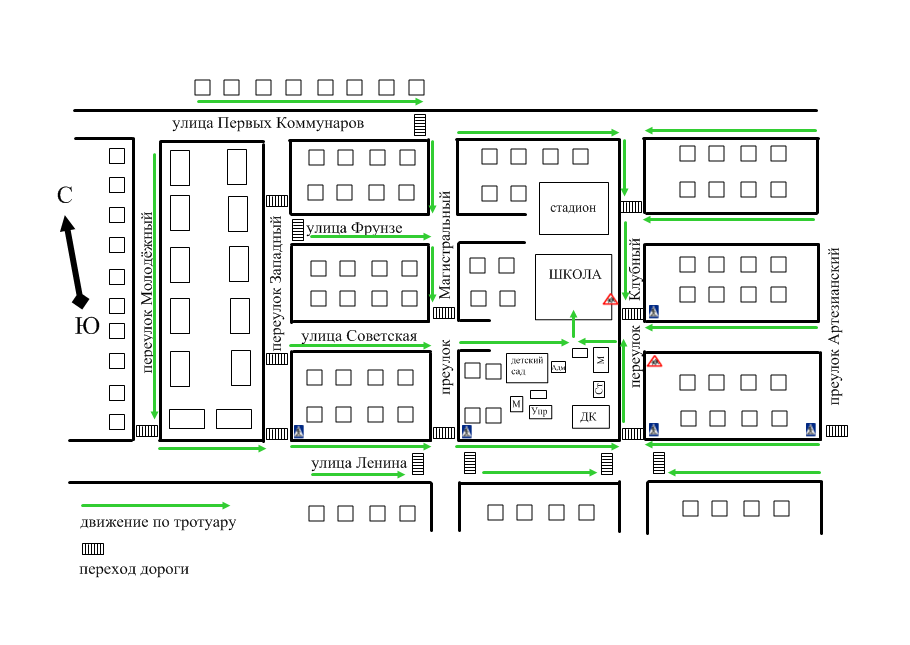 организация дорожного движения в непосредственной близости от школьного двора МБОУ Уютненской СОШ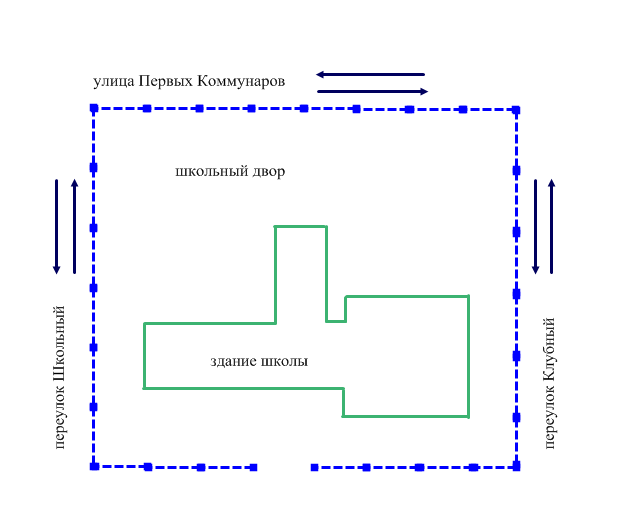 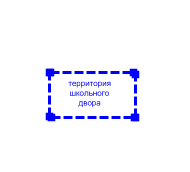 маршруты движения детей и расположение парковочных мест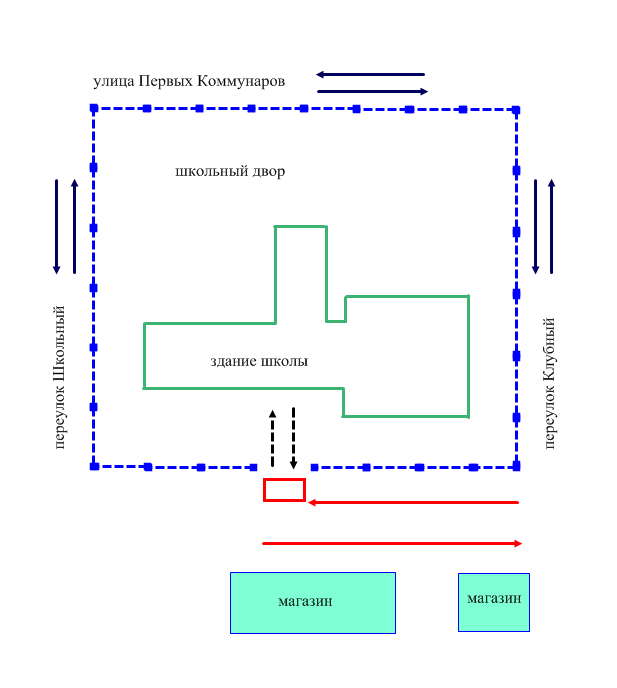 маршруты движения организованных групп детей от МБОУ Уютненской СОШ к стадиону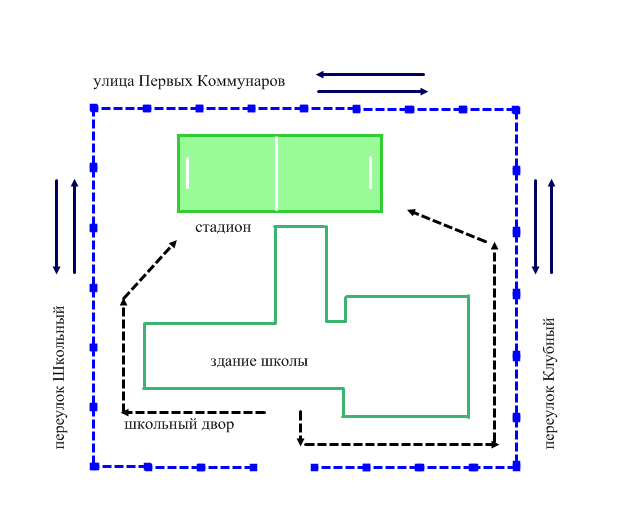 пути движения транспортных средств к местам разгрузки/погрузки различных грузов и продуктов для питания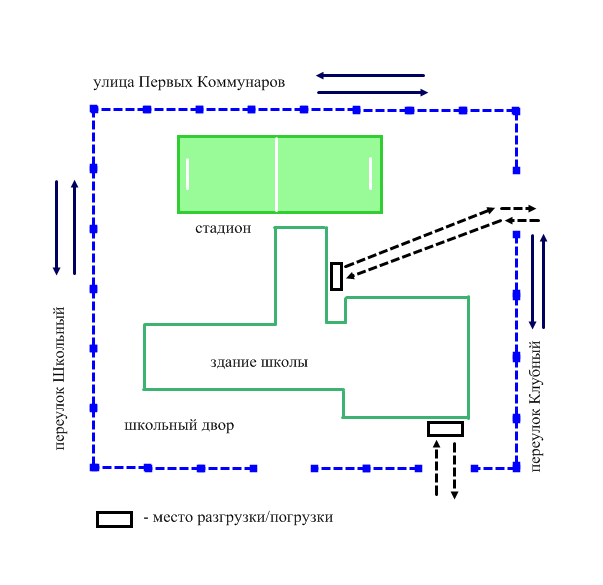 Информация об обеспечении безопасности перевозок детей специальным транспортным средством (автобусом).МБОУ Уютненская СОШ автобуса не имеетмаршрут движения автобуса сторонней организации для доставки учащихся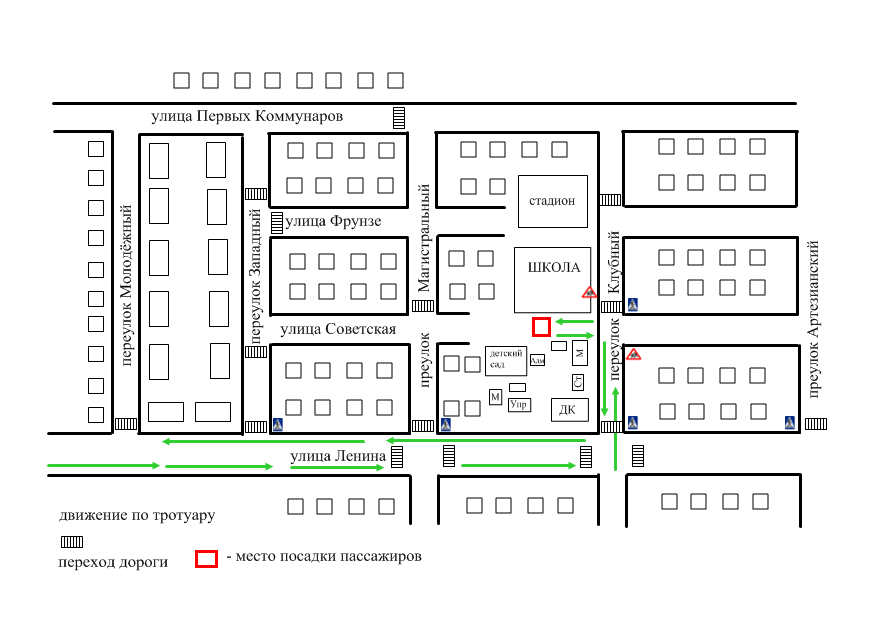 3) Перевозка учащихся производится транспортом различных организаций, поэтому карточка перевозок транспортным средством не составлялась.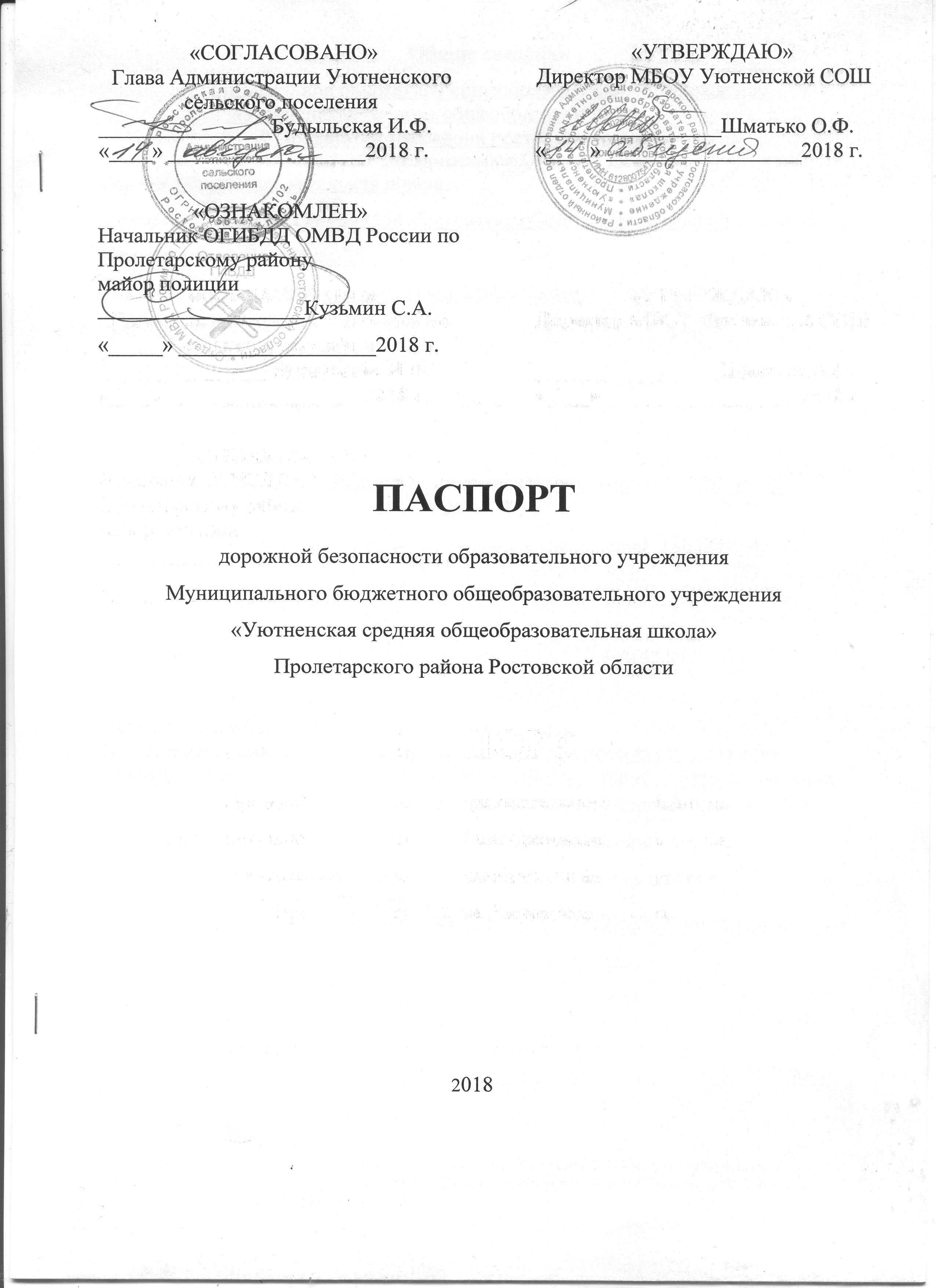 